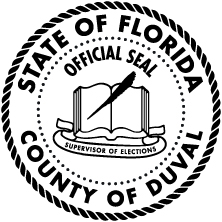 I __________________________________________________ a candidate for the special districtPrint name office of ______________________________________________________________ in the generalDistrict name including district, seat or group numberelection certify that I will not collect, solicit, or accept any contribution; be it a gift, subscription,conveyance, deposit, loan, payment, or distribution of money or anything of value including contributions in kind having an attributable monetary value in any form, made for the purpose of influencing the resultsof an election (106.011(3), Florida Statutes). I further certify that the only expenditure made on behalf ofmy candidacy will be the candidate qualifying fee or, in lieu of the qualifying fee, the signature verificationfee for candidate petitions.I certify that in the event I collect, solicit, or accept any contribution, as described above, or make a campaign expenditure; be it a purchase, payment, distribution, loan, advance, transfer of funds by a campaign treasure or deputy campaign treasurer between a primary depository and a separate interest-bearing account or certificates of deposit, or gift of money or anything of value made for the purpose of influencing the resultsof an election (106.011(4), Florida Statutes) my campaign will be governed by Chapter 106, Florida Statutes.UNDER PENALTIES OF PERJURY, I DECLARE THAT I HAVE READ THE FOREGOINGAFIDAVIT AND THAT THE FACTS STATED IN IT ARE TRUE.________________________________________________________________       ______________________Signature of Candidate										 DateRev. 1/2018	